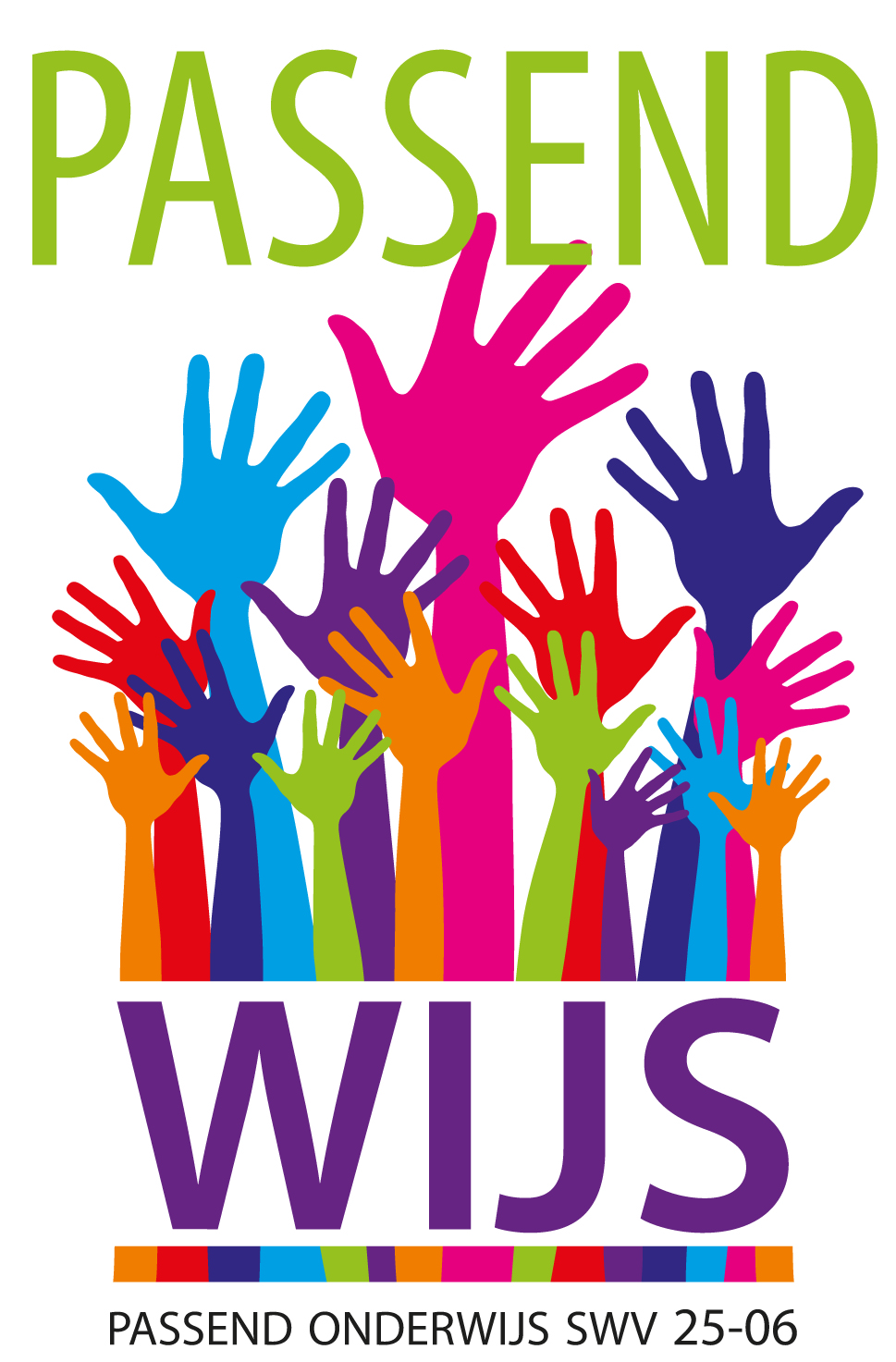 SCHOOLONDERSTEUNINGSPROFIELSCHOOLJAAR 2022 - 2023IKC De Tichelaar 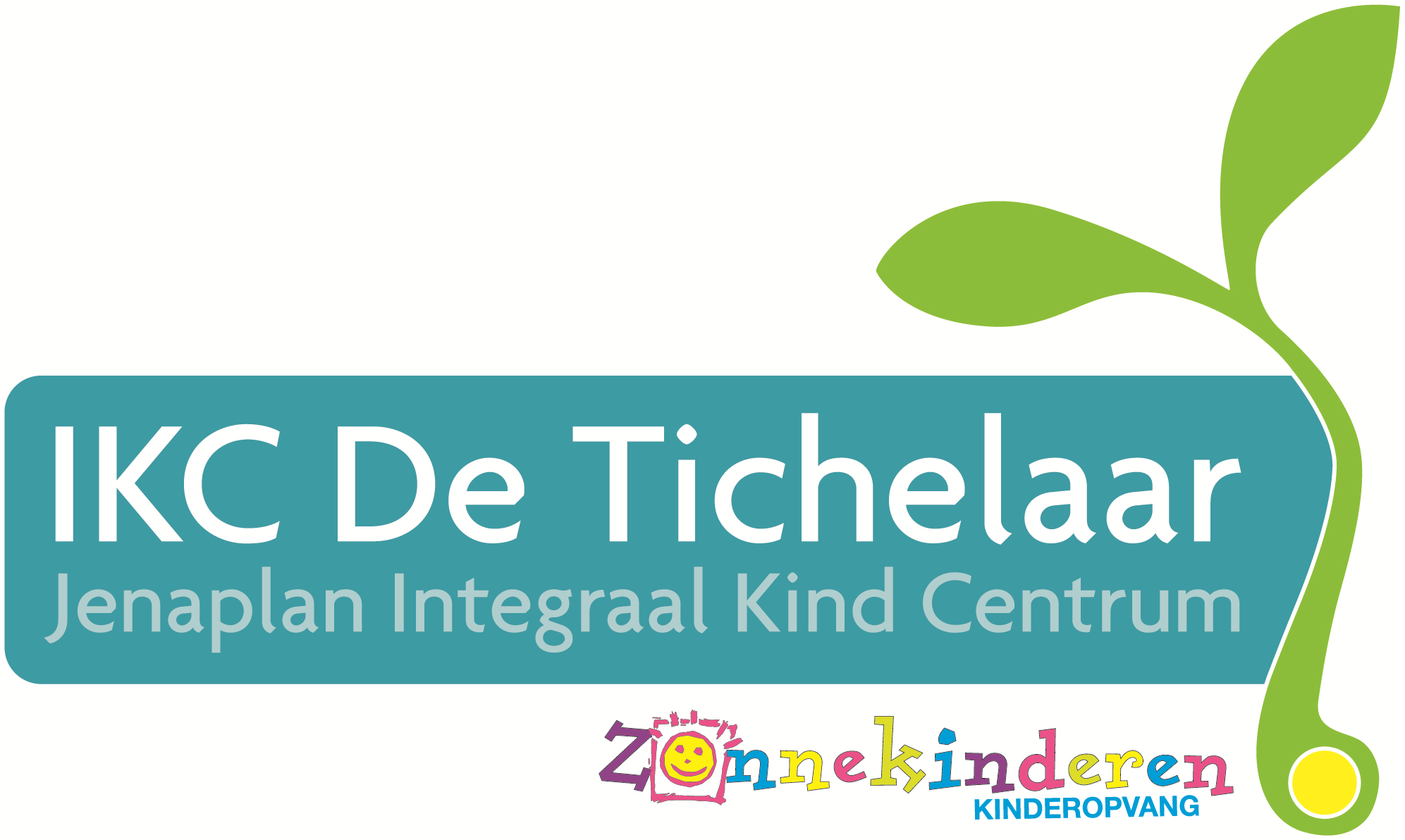 VoorwoordVoor u ligt het Schoolondersteuningsprofiel (SOP) van ikc de tichelaar. Iedere school stelt een SOP op, dit is een wettelijke verplichting. In dit profiel beschrijft de school het niveau van de basisondersteuning, welke extra ondersteuning de school kan bieden, hoe deze ondersteuning is georganiseerd en wat de ambities zijn. De school moet minimaal de basisondersteuning die in het samenwerkingsverband is afgesproken realiseren. De basisondersteuning is vastgelegd in het ondersteuningsplan van het samenwerkingsverband en geeft aan wat de school met de haar daartoe beschikbare middelen zelf moet kunnen organiseren. Extra ondersteuning is alle ondersteuning die gegeven wordt maar die niet binnen de basisondersteuning valt.Het ondersteuningsprofiel is onderdeel van een breder kader met de overkoepelende term Passend Onderwijs. Passend Onderwijs heeft als doel de kwaliteit te verbeteren van de scholen om zo te zorgen voor goed onderwijs voor alle leerlingen. Passend Onderwijs is de manier van werken waarop onderwijs aan leerlingen (ook leerlingen die extra ondersteuning nodig hebben) wordt georganiseerd.Het SOP is een ontwikkelingsdocument en het format (waarin de extra ondersteuning beschreven staat) wordt jaarlijks geactualiseerd. In het SOP van 2022 - 2023wordt de meting van de basisondersteuning (instrument van dhr. Stam) van het schooljaar 2015-2016 gebruikt. De Medezeggenschapsraad (MR) heeft adviesrecht op het SOP. InhoudsopgaveAlgemene gegevens	4Basisondersteuning	4Waarde en trots 	4Specifieke kennis en kunde	5Specifieke deskundigheid	5Hoe wordt deze kennis en kunde ingezet	5Extra ondersteuning	6Extra ondersteuning door externe partners binnen de school	6Grenzen en mogelijkheden	7Grenzen en mogelijkheden	7Ambities	7Ambities korte en lange termijn	7Bijlage 	Eindrapportage monitor	Algemene gegevens*Indien een locatie zelfstandig een ondersteuningsprofiel opstelt, dan hier de locatie vermelden.BasisondersteuningSpecifieke kennis en kundeExtra ondersteuning   	Zie toelichting bijlage 1 Grenzen en mogelijkheden 	Zie toelichting bijlage 1Ambities Schooljaar 2022 - 2023Schooljaar 2022 - 2023SchoolIKC De TichelaarLocatie *n.v.t.Brinnummer05ZTBestuursnummer41013Schoolgroep en/of percentage gewichtsleerlingen28,63AdresNijmeegsestraat 1, 6691 CJ GendtTelefoon0481-421090Naam directeurJoren Heijnene-mail directeurJ.Heijnen@stichtingatos.nlNaam locatieleidingn.v.t.Naam ib-erAnouk TheunissenAantal groepen per 1/109Aantal leerlingen per 1/10193SubregioLingewaardWaarde en trotsBeschrijf datgene rond passend onderwijs waar je als school trots op bent, waar je school door gekenmerkt wordt.We zijn een ambitieus Integraal Kind Centrum (hierna te noemen kindcentrum) daar waar het gaat om het bieden van passend onderwijs. We bieden een veilige omgeving voor alle kinderen en ouders, doordat we actief inzetten op een sterke pedagogische Jenaplan grondhouding. Het kindcentrum werkt opbrengstgericht: We werken met effectieve methoden, echter willen we nog beter worden in het afstemmen van deze methoden op de verschillende niveaus van kinderen. Daarnaast werken we met ontwikkelingsperspectieven. Het team van betrokken professionals werkt steeds aan het op orde houden van hun competenties en handelingsbekwaamheid. Er is sprake van een nauwe samenwerking tussen de peuteropvang en het onderwijs, waardoor een doorgaande lijn geborgd wordt.We zorgen als kindcentrum voor een zorgvuldige overdracht naar het voortgezet onderwijs aan en er is sprake van een gesprek voor de overdracht. Ouders zijn echt partner binnen ons kindcentrum en worden actief betrokken bij het onderwijs en ontwikkeling van hun kind(eren). Het kindcentrum heeft een duidelijke visie op haar leerlingenzorg en weet goed aan te sluiten bij de verschillende onderwijsbehoeften. Binnen de school is specifieke deskundigheid op het gebied van:Binnen de school is specifieke deskundigheid op het gebied van:Binnen de school is specifieke deskundigheid op het gebied van:Binnen de school is specifieke deskundigheid op het gebied van:Aantal mede-werkersSpecifieke deskundigheid OpleidingWerkervaring 4MT leden gecertificeerd Opbrengst Gericht Onderwijs (OPO)1Rekenspecialist (gediplomeerd)2Hoogbegaafdheidspecialist1Intern begeleider (gediplomeerd)1Leerkrachtondersteuner2Bouwcoordinator/management (gediplomeerd)1Onderwijsassistent0Kwaliteitszorgmedewerker0Groepsgelukcoach18Human Dynamics (gecertificeerd), waarvan 1 trainer en 4 coaches13Pedagogisch medewerkers/StartblokkenHoe wordt deze kennis en kunde in het schooljaar 2022 – 2023 ingezet?Specialisten vormen een team onder directe supervisie van de intern begeleider (0,6 fte) en stemmen inzet en afspraken op elkaar af.De leerkrachtondersteuner zetten we in op basis van werkdrukmiddelen in groep 5/6 ondersteuning en extra onderwijsbehoeften (1 fte). Daarnaast hebben we de beschikking over 1 onderwijsassistent die 3 ochtenden werkt met kinderen t.b.v. de extra ondersteuning. Er wordt 2 x 4u per week ingezet voor hoogbegaafdheidsonderwijs. Voor de executieve functies wordt in taakbeleid ingezet. Overige specialisten zijn opgenomen in het taakbeleid.Management vormt samen met de directie het managementteam van het IKC en voert beleidsbepalend overleg. Terugkoppeling vindt plaats in het team door de bouwcoordinatoren (0,1 fte) en kartrekkers in bouwen en door de directeur (0,9 fte) op studiedagen.  Extra ondersteuning door externe partners binnen de schoolExtra ondersteuning door externe partners binnen de schoolWelke keuze heeft de school gemaakt t.a.v. de extra ondersteuning binnen de school?Hoe is de organisatie en wie voert dit uit? Maandag en dinsdag van 9.00u - 14.00u aanwezig voor behandelingstrajecten.Logopedie Woensdag aanwezig, of op afspraak. Fysiotehrapie Wismans en ergotherapie praktijk Zorg op Maat.Aanwezig voor behandelingstrajecten kindgebonden. RID behandeling vindt plaats op de locatie Arnhem of NijmegenDyslexiebegeleiding: Optidakt, Marant en RIDFrequent aanwezig voor gezamenlijk overleg. Wekelijks aanwezig voor inloopspreekuur: vrijdag 09.00u - 12.00uGezinscoach / schoolgericht maatschappelijk werkster Gerda van Triest.Incidenteel aanwezig rondom observaties en gesprekken (kindgebonden en altijd door ouders aangevraagd).Intraverte, Kind en Meer, Karakter etc.Grenzen en mogelijkhedenWe gunnen elk kind een plek op onze school. Hoe graag we echter ook alle kinderen willen opvangen, er zijn nu en in de toekomst ook grenzen aan onze mogelijkheden. Deze grenzen 
staan hieronder specifiek aangegeven:en kind moet zich gelukkig voelen binnen de mogelijkheden van ons onderwijs, hij/zij moet voldoende groei laten zien binnen zijn/haar ontwikkeling en het gedrag moet hanteerbaar zijn binnen onze stamgroepen. Met name wanneer het gaat om terugkerend fors externaliserend gedrag (denk hierbij aan bijvoorbeeld zeer gebrekkige impulscontrole, agressief of ondermijnend gedrag) kan er een situatie voordoen waarin we handelingsverlegen worden. Wanneer hierdoor de veiligheid van het kind zelf of anderen (zowel kinderen als volwassenen) in het geding komt, spreken we ook wel van een acute handelingsverlegenheid. Van belang is dat de kinderen in ons kindcentrum voldoende kunnen profiteren van het brede onderwijsaanbod. Als er wordt geconstateerd dat er te weinig ontwikkeling is op didactsisch en/of sociaal emotioneel gebied dan is het in het belang van het kind om gezamenlijk te zoeken naar een beter passende onderwijsplek.We willen per aanmelding bekijken of we een kind met specifieke onderwijsbehoefte(n) een passende plaats kunnen bieden. Dat is veelal afhankelijk van de groepssamenstelling en onderwijsbehoefte(n) van het kind. We willen erg zorgvuldig zijn in het samenstellen van onze (stam)groepen, omdat we zo ieder kind zo optimaal mogelijk willen begeleiden. Bij aanmelding doen we voor de inschrijving een dossieronderzoek en een intake met ouders.Wanneer er sprake is van grensoverschrijdend gedrag en van daaruit mogelijke handelingsverlegenheid, dan hanteren we de volgende stappen:1. Wat heeft het kind nodig?2. Wat kan de school bieden?3. Tegen welke belemmeringen lopen we op?4. Kunnen we belemmeringen opheffen?Wat zijn de ambities voor het komende jaar en de lange termijn (max. 4 jaar) op het gebied van: Wat zijn de ambities voor het komende jaar en de lange termijn (max. 4 jaar) op het gebied van: De basisondersteuningSpecifieke kennis en kundeExtra ondersteuningDe basisondersteuningSpecifieke kennis en kundeExtra ondersteuningKorte termijn (1 Jaar) Basisondersteuning:  Verder uitdiepen van vernieuwde omgeving OPO en daarbij behorende mogelijkheden en het verder invoeren van Opbrengstgericht werken.- Verder ontwikkelen van de werkwijze van de stamgroepen 1-2 m.b.t. een bedereneerd spelaanbod. - Borgen Human Dynamics in het onderwijsleerproces- Alles-in-1 afspraken borgen, versus Jenaplandidactiek- Invoeren nieuwe rekenmethode Pluspunt, verdieping derde jaar- Verder versterken van de kwaliteit van het maken van analyses van stamgroep, bouw en schoolanalyses met behulp van Focus PO om ons handelen aan te scherpen waar nodig.- Versterken van didactische vaardigheden.- Afronding cursus Pedagogisch tact voor nieuwe medewerkersTe ontwikkelen aantoonbare specifieke kwaliteiten van de school:- Verder borgen van kennis en vaardigheden rondom Human Dynamics bij de inzet van je lesgeven als stamgroepleider en het handelen van pedagogisch medewerkers.- Borgen ontwikkelingslijn hoogbegaafdheid, invoering nieuwe SIDI Extra ondersteuning i.s.m externe partners: - Intensieve samenwerking met PassendWijs wat betreft crisisopvang en kinderen met gedrag- en of leerproblemen blijven aanscherpen.- Maatschappelijk werker (Gerda van Triest) voor een spreekuur op school.- Borgen wat er tot nu toe is gerealiseerd.Lange termijn (max. 4 jaar)Basisondersteuning:-Evalueren, bijsturen en aanscherpen van de basisondersteuning-Basisondersteuning en zorgsturctuur verder vormgeven rondom ontwikkelingen van OPO (opbrengst gericht passend onderwijs).-Borgen afspraken gebruik Alles- in-1-Borgen afspraken nieuwe rekenmethode Pluspunt rekenen-Implementeren nieuwe aanpak voortgezet technisch lezen.Specifieke kennis en kunde:- Doorgaande leerlijnen m.b.t. zelfstandig werken is IKC-breed geimplementeerd- Borgen van ondersteuningstraject van HetKan! op het gebied van didactische vaardigheden/zelfstandig werken en beredeneerd aanbod.Te ontwikkelen aantoonbare specifieke kwaliteiten van de school:- Bijhouden van kennis en vaardigheden rondom Human Dynamics- Borgen van afspraken van dyslexieprotocol- Borgen van afspraken rondom aanname Leerlab- Onderhouden en ontwikkelen van kennis en vaardigheden rondom (meervoudige) gedragsproblematieken.Extra ondersteuning:- Verder onderzoeken welke partners een samenwerking willen en kunnen aangaan. - Bestaande samenwerkingen evalueren en onderhouden (logopedie, ergotherapie, schoolmaatschappelijk werk).Realisatie en ondersteuning PassendWijsWat doen wij om deze ambities te realiseren?- Behouden van prettige samenwerking met PassendWijs m.b.t. vragen over kinderen met een specifieke ondersteuningsbehoeften.- Expertise blijven vergroten bij teamleden.- Human Dynamics verder implementeren in het handelen van stamgroepleiders.Welke ondersteuning kan Passendwijs daarbij geven?- De ondersteuning bieden zoals de afgelopen jaren middels het koppelen van een ondersteuner aan ons kindcentrum.- Kennis rondom gedragsproblematie overdragen.